Student Government Graduate House of RepresentativesMeeting AgendaApril 24th, 2020Call to OrderRoll CallApproval of MinutesOrders of the DayGuest SpeakersPublic ForumReportsStudent Government Vice President’s Report: Andrew FlorenceHouse Leader Report: Nishant Gurung House Secretary’s Report: Jokwon BagbyHouse Parliamentarian’s Report: James DyerCommittees Reports-Diversity and Inclusion: Thi Nguyen Social Media and Technology: Jorlanditha Austin and Taylor MirelesCampus Life: Leah Frye and Joanna FohnBudget and Finance: Nishant Gurung and Jorlanditha AustinUniversity Committee ReportsAdvisors Report: Dr. PaulsonOld BusinessNew Business Swearing in of newly appointed House RepresentativesNew Grad House Leader election QuestionsAnnouncementAdjournment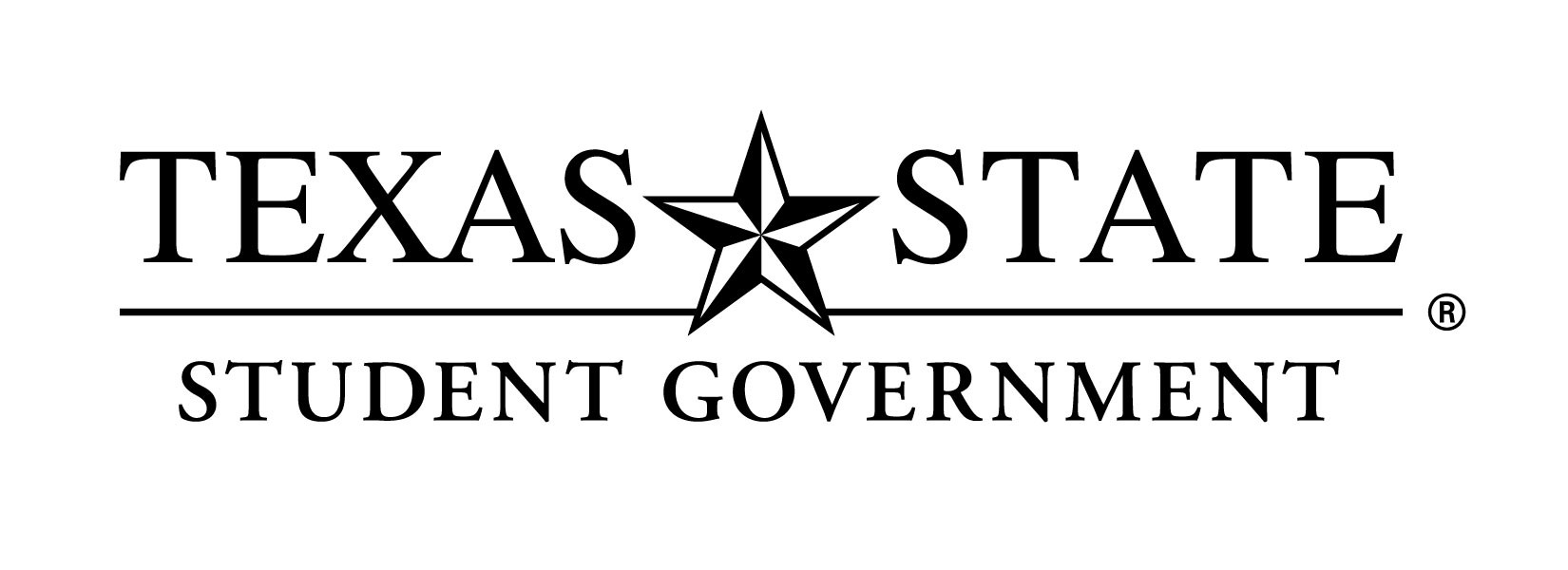 